Приложение № 2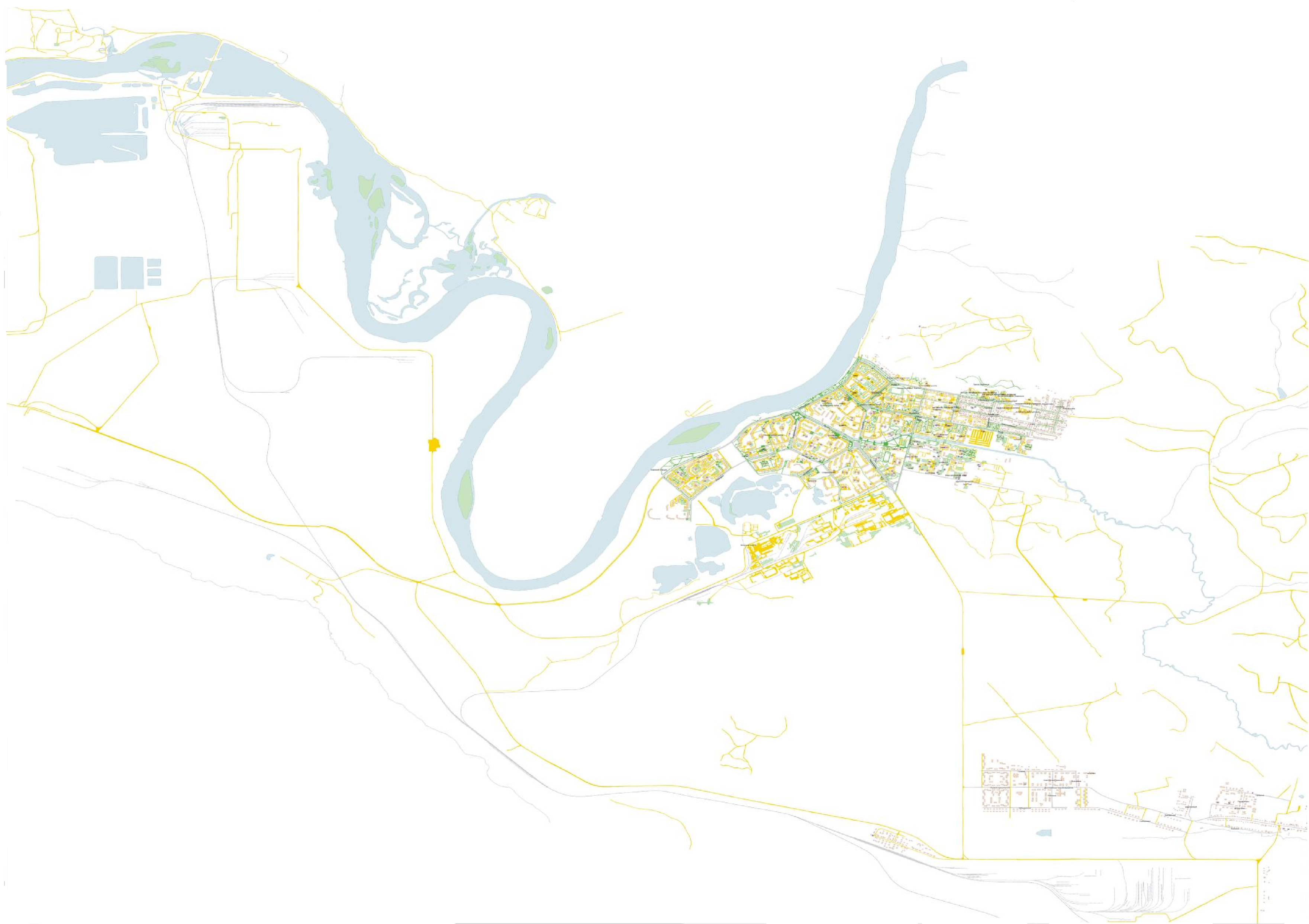 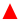 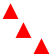 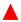 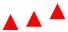 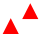 к распоряжению АдминистрацииГ	ЗАТО г. Зеленогорскот 15.03.2023 № 415-р                                                                                                  В	          341ДБ2